Rubric 2: K-12 Classroom Teacher SitesExemplary (5 or 4) Developing (3 or 2) Emerging (1 or 0) 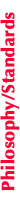 Purpose of the web site is stated and evident in content of web site

Academic standards are linked to state standards

Links to sponsoring school and district are provided

Acceptable Use Policies for classroom, school and district are clearly statedPurpose of the web site is stated but is inconsistent with content of web site

Academic standards or state standards are evident

Limited links to sponsoring school and district are provided

Acceptable Use Policies for classroom, school and district are providedPurpose of the web site is not present and is not reflected in the content of web site

Neither academic standards nor state standards are listed

Links to sponsoring school and district are not provided

Acceptable Use Policies for classroom, school and district are not providedExemplary (5 or 4) Developing (3 or 2) Emerging (1 or 0) 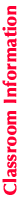 Site is relevant to the classroom students and their parents

Classroom characteristics are provided in text and visually

Classroom personnel and their contact information are provided

Classroom policies are providedSite is somewhat relevant to the classroom students and their parents

Classroom characteristics are stated

Some classroom personnel and their contact information are provided

Some classroom policies are providedSite is not relevant to classroom students and their parents

Classroom characteristics are not provided

Classroom personnel and their contact information are not provided

Classroom policies are not providedExemplary (5 or 4) Developing (3 or 2) Emerging (1 or 0) 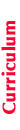 Site exemplifies and demonstrates best practices of technology use in a specific grade level

Full description of classroom curriculum is provide 

Full description of extracurricular activities is provided

Unique characteristics of the classroom are clearly evidentSite suggests best practices of technology use in a specific grade level

Limited description of classroom curriculum is provided

Limited description of extracurricular activities is provided

Unique characteristics of the classroom are evidentSite does not mention or demonstrate best practices of technology use in any grade level

No description of classroom curriculum is provided

No description of extracurricular activities is provided

Unique characteristics of the classroom are not evidentExemplary (5 or 4) Developing (3 or 2) Emerging (1 or 0) 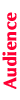 Site addresses needs and interests of classroom students and their parents

Site features classroom participants' work

Site features classroom activities and projectsSite addresses needs and interests of some, but not all, classroom students and their parents

Site includes classroom participants' work

Site includes classroom activities and projectsSite does not address needs and interests of classroom students and their parents

Site does not include classroom participants' work

Site does not include classroom activities and projectsExemplary (5 or 4) Developing (3 or 2) Emerging (1 or 0) 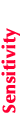 Site addresses sensitivity to cultural diversity

Site addresses sensitivity to language needs of classroom students and their parents

Site addresses sensitivity to special needs of classroom students and their parents Site addresses some sensitivity to cultural diversity

Site addresses some sensitivity to language needs of classroom students and their parents 

Site addresses some sensitivity to special needs of classroom students and their parents Site addresses little or no sensitivity to cultural diversity

Site addresses little or no sensitivity to language needs of classroom students and their parents 

Site addresses little or no sensitivity to special needs of classroom students and their parents Exemplary (5 or 4) Developing (3 or 2) Emerging (1 or 0) 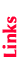 Site provides a variety of relevant educational links for students

Site provides a variety of relevant links for parents

Site provides a variety of relevant links for other grade level teachersSite provides some educational links for students

Site provides some links for parents

Site provides some links for other grade level teachersSite provides few or no educational links for students

Site provides few or no links for parents

Site provides few or no links for other grade level teachers